Skema til registrering af opsplittede lægemidler på (praksisnavn/stempel)____________________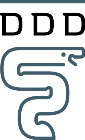 DatoArbejdsstation er rengjort inden brug(initialer, underskrift, dato og tid)Dyrlægen har foretaget en risikovurdering som angivet i DDD bilag 1  og 4, og alle sikkerhedsprocedurer er fulgt.(dyrlægens underskrift) Lægemiddelnavn inkl. form og styrkeUdleveret antal og andel af hele pakningVare nr.Batch nr.Dyreejer ogpatient (navn)Begrundelse for opsplitningEjer oplyst skriftligt om risici, dyrlægens faglige ansvar, at apoteket kan afvise opsplitningen, og har modtaget indlægsseddel(dyrlægens underskrift)Arbejdsstation er rengjort efter brug(underskrift, dato og tid)Opsplitning udført af (dyrlægens fulde navn) 